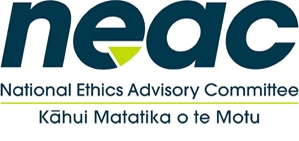 National Ethics Advisory Committee 8 December 20209:00am-1:30pm via zoom ItemItemTimeWelcome 9:00am2.Declarations of Interests 	a.	Review declarations of interests		b.	Declare any conflicts of interest/role regarding today’s agenda and determine how to manage any conflict  3.Minutes of NEAC’s 3 November 2020 meeting: for approval4. APNEC report back from meeting on 25 November 20205.Briefing to the incoming Minister of Health – approve the BIM6. Project work: Getting through together Agree to the ethical principles that will set the subsequent guidance Agree to the structure of the documentAgree a work plan including working groups with NEAC members leading sections with Secretariat supportAgree to proposal to hire contractor to support, as well as identify what advice NEAC would like from the principal advisor for clinical ethicsAgree to a clear time frame for a first draft of GTG to be completed and released for public consultation.7.HDC report and modifications of consent discussion: Discussion about away forward with:Martin ThanRon PatersonMark MarshalJohn Pickering.8.Meeting close1.30pm